Western Australia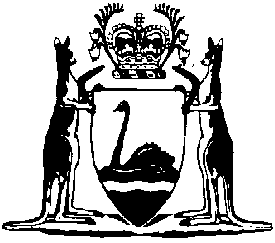 Environmental Protection (Plastic Bags) Regulations 2018Compare between:[01 Jul 2018, 00-b0-01] and [01 Jan 2019, 00-c0-00]Environmental Protection Act 1986Environmental Protection (Plastic Bags) Regulations 2018Part 1 — Preliminary1.	Citation		These regulations are the Environmental Protection (Plastic Bags) Regulations 2018.2.	Commencement		These regulations come into operation as follows —	(a)	regulations 1 and 2 — on the day on which these regulations are published in the Gazette;	(b)	regulations 4 and 7(2) — on 1 January 2019;	(c)	the rest of the regulations — on 1 July 2018. 3.	Terms used		In these regulations —	barrier bag means a plastic bag without handles used to carry unpackaged perishable food;	medical care provider means an individual who practises a health profession within the meaning of the Health Practitioner Regulation National Law (Western Australia) section 5 but excludes a pharmacist or optometrist; 	prescribed plastic bag —	(a)	means a bag that is —	(i)	made in whole or in part of plastic; and	(ii)	has handles; and	(iii)	has a thickness of 35 microns or less;		but	(b)	does not include a bag that is —	(i)	a barrier bag; or	(ii)	a plastic bag that is, or is an integral part of, the packaging in which goods are sealed for sale; or	(iii)	a plastic bag provided by a medical care provider to a person receiving services from that medical care provider;	retailer means a person who sells goods in trade or commerce;	supply includes sell, provide and make available.Part 2 — Offences relating to plastic bags4 not 5.	Offence to give false or misleading information about a prescribed plastic bag		A person who supplies or manufactures prescribed plastic bags must not give any information that the person knows is false or misleading to another person about —	(a)	the composition of a prescribed plastic bag; or	(b)	whether or not a plastic bag is a prescribed plastic bag.	Penalty: a fine of $5 000.Part 3 — Environmental Protection Regulations 1987 amended6.	Regulations amended		This Part amends the Environmental Protection Regulations 1987.7.	Schedule 6 amended	(1)	At the end of Schedule 6 insert:	(2)	At the end of Schedule 6 delete the item relating to the Environmental Protection (Plastic Bags) Regulations 2018 and insert:Environmental Protection (Plastic Bags) Regulations 20181.	regulation 5250500Environmental Protection (Plastic Bags) Regulations 20181.	regulation 42505002.	regulation 5250500